Curriculum Vitae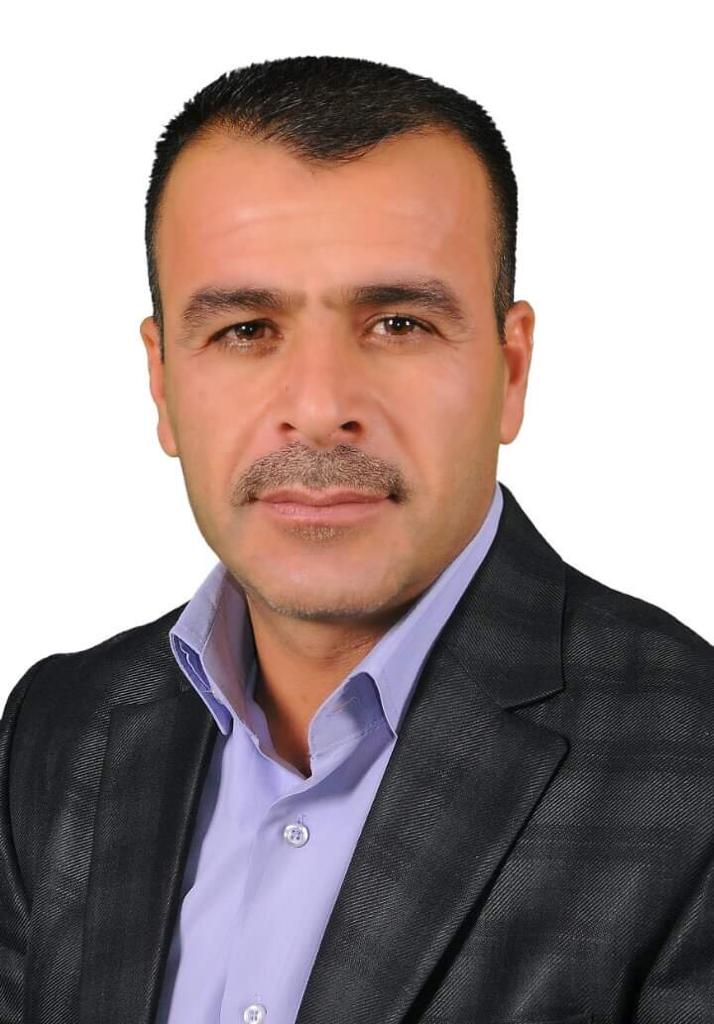 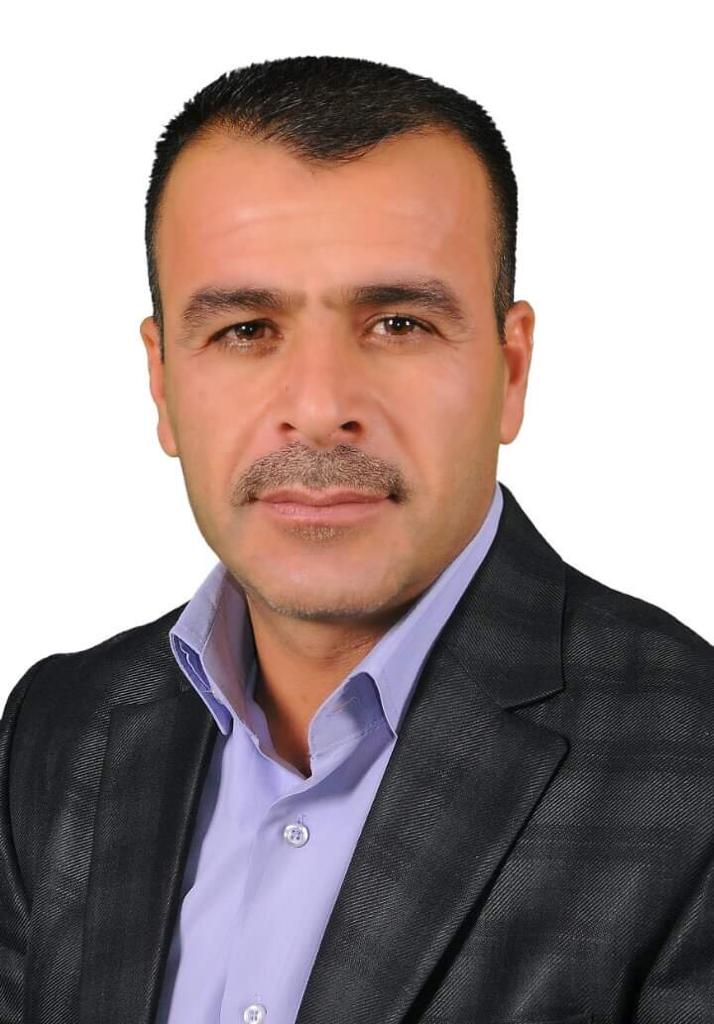 Curriculum VitaeOmar Ali Ahmed MatterNamePh. D from  University putra Malaysia -2020EducationPhysiology of Medicinal plant- Crop production  Expertisehttps://scholar.google.com/citations?user=tZc2_U4AAAAJ&hl=enGoogle Scholar0096400000000000Mobile numberomerahmed@uodiyala.edu.iqEmail address  